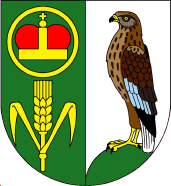 Směrnice o zadávání veřejných zakázek malého rozsahu Obce Třebětice č. 2/2018Zpracoval:			Ing. Jan Koutný		Za aktualizaci zodpovídá:	Ing. Jan KoutnýSchválilo, dne:		Zastupitelstvo obce Třebětice, 27. 2.  2018	Tato směrnice upravuje postup při zadávání veřejných zakázek malého rozsahu (dále jen „VZMR“) ve smyslu § 27 zákona č. 134/2016 Sb. o zadávání veřejných zakázek (dále jen „zákon“), tj. veřejných zakázek na dodávky a služby s předpokládanou hodnotou, která je rovna nebo nižší 2 000 000 Kč bez DPH a veřejných zakázek na stavební práce s předpokládanou hodnotou, která je rovna nebo nižší 6 000 000 Kč bez DPH. VZMR pro účely této směrnice je úplatná smlouva uzavřená mezi zadavatelem a vybraným účastníkem nebo případně objednávka, jejímž předmětem jsou dodávky, provedení stavebních prací nebo poskytnutí služeb.Adresa profilu zadavatele: https://www.vhodne-uverejneni.cz/profil/obec-trebetice.VZMR obecněVZMR není obec jako zadavatel v souladu s § 31 zákona povinna zadávat postupem podle zákona, nicméně musí při zadávání veškerých VZMR dodržovat zásady uvedené v § 6 zákona, tj. zásady transparentnosti, přiměřenosti a zákazu diskriminace. Zadavatelem VZMR je vždy Obec Třebětice zastoupená starostou, případně místostarostou nebo Zastupitelstvem obce. VZMR do 499 999,99 Kč bez DPH       Dodavatele VZMR s předpokládanou hodnotou, která je rovna nebo nižší 499 999,99 Kč bez DPH vybírá starosta, případně místostarosta, kteří při zadání VZMR vycházejí z informací o trhu a ze svých zkušeností. VZMR bude zadávána následujícím způsobem:přímá objednávka,přímé poskytnutí požadovaného plnění dodavatelem.VZMR od 500 000 Kč bez DPH do 999 999,99 Kč bez DPH Dodavatele VZMR s předpokládanou hodnotou, která je rovna nebo vyšší 500 000 Kč bez DPH a rovna nebo nižší 999 999,99 Kč bez DPH vybírá starosta, případně místostarosta. VZMR bude zadávána následujícím způsobem:písemná výzva starosta, případně místostarosty k předložení cenové nabídky minimálně jednomu vybranému dodavateli,rozhodnutí pověřené osoby, tj. starosty, případně místostarosty na základě cenové nabídky,uzavření písemné objednávky či smlouvy. VZMR od 1 000 000 Kč bez DPH do 2 000 000 Kč bez DPH (dodávky a služby) a do 6 000 000 Kč bez DPH (stavební práce)Dodavatele VZMR s předpokládanou hodnotou, která je rovna nebo vyšší 1 000 000 Kč bez DPH a rovna nebo nižší 2 000 000 Kč bez DPH (dodávky a služby) a rovna nebo nižší 6 000 000 Kč (stavební práce) vybírá starosta, případně místostarosta. VZMR bude zadávána následujícím způsobem:písemná výzva starosty, případně místostarosty k předložení cenové nabídky minimálně třem vybraným dodavatelům, lhůta pro podání nabídek předkládaných v písemné podobě na Obecní úřad minimálně 10 celých kalendářních dnů ode dne odeslání výzvy,stanovení 3členné komise pro otevírání obálek a posouzení a hodnocení nabídek,zpracování zápisu z otevírání obálek a posouzení a hodnocení nabídek, rozhodnutí Zastupitelstva obce o výběru a konečném pořadí účastníků, informování účastníků o výsledku výběrového řízení/výběru nejvhodnější nabídky bez zbytečného odkladu po rozhodnutí,uzavření písemné smlouvy.  Společná ustanovení pro bod 3 a 4Minimální náležitosti písemné výzvy pro podání nabídek:identifikační údaje zadavatele,vymezení předmětu plnění VZMR,informace o druhu VZMR, místo a doba plnění VZMR,požadovaný obsah nabídky,hodnotící kritéria, kvalifikační předpoklady,obchodní a platební podmínky, způsob, lhůta a místo pro podávání nabídek. Závěrečná ustanoveníZastupitelstvo obce má možnost do uzavření objednávky či smlouvy zrušit výběrové řízení bez udání důvodů, v případě potřeby může být zadána administrace VZMR externí odborné firmě, v odůvodněném případě může starosta, případně místostarosta obce zadat jakoukoliv VZMR napřímo bez výběrového řízení – jedná se o situace, když to vyžaduje zvláštní povaha věci, kdy existuje zvláštní a odůvodněný zájem na realizaci VZMR a není časově či technicky možné provést standardní výběrové řízení, dále pak jde o případy naléhavé potřeby, jde-li o ohrožení životů nebo zdraví lidí, havárii, přírodní katastrofu, hrozí-li nebezpečí škody,v VZMR, jejichž cena přesáhne 500 000 Kč bez DPH je starosta, případně místostarosta povinen v souladu s ust. § 219, odst. 1 a 2 zákona uveřejnit na profilu zadavatele uzavřenou smlouvu včetně všech jejích změn a dodatků. Zadavatel uveřejní celé znění smlouvy nebo rámcové dohody do 15 dnů od jejího uzavření. Zadavatel nemusí uveřejnit informaci podle zákona, pokud by její uveřejnění znamenalo porušení jiného právního předpisu nebo by bylo v rozporu s veřejným zájmem, nebo by mohlo porušit právo dodavatele na ochranu obchodního tajemství nebo by mohlo ovlivnit hospodářskou soutěž,je-li předmět veřejné zakázky financován z dotačního programu či grantu, nebo se financování z dotačního programu či grantu byť jen předpokládá, a existují-li navíc pro daný dotační program či grant, z nějž se bude nebo i předpokládá předmět veřejné zakázky financovat, zvláštní pravidla poskytovatele dotace či grantu pro zadávání VZMR, je zadavatel povinen postupovat přednostně podle těchto zvláštních pravidel.veškeré písemnosti související s výběrem dodavatele musí být archivovány po dobu minimálně 5 let u příslušného zadavatele. Je-li předmět veřejné zakázky financován z dotačního programu či grantu, musí být dodrženy podmínky a lhůty archivace stanovené poskytovatelem dotace či grantu.Účinnost směrnicetato směrnice ruší směrnici č. 2/2017,tato směrnice byla projednána na jednání Zastupitelstva obce Třebětice dne 27.2. 2018 a schválena usnesením č.2/2/2018,tato směrnice nabývá účinnosti dnem 27. 2.  2018.Ing. Jan Koutnýstarosta Obce TřeběticeVyvěšeno na úřední desce: 27. 2. 2018                                                     Sejmuto z úřední desky: 16. 3.  2018